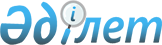 Об утверждении Перечня отдельных таможенных операций, Правил и мест совершения отдельных таможенных операций, а также случаев совершения отдельных таможенных операций органами государственных доходов вне места нахождения и (или) вне времени работы органов государственных доходовПриказ Министра финансов Республики Казахстан от 15 марта 2018 года № 364. Зарегистрирован в Министерстве юстиции Республики Казахстан 20 марта 2018 года № 16631.
      В соответствии с пунктами 2 и 3 статьи 145 Кодекса Республики Казахстан от 26 декабря 2017 года "О таможенном регулировании в Республике Казахстан" ПРИКАЗЫВАЮ:
      1. Утвердить прилагаемые:
      1) Перечень отдельных таможенных операций, совершаемых органами государственных доходов вне места нахождения и (или) вне времени работы органов государственных доходов, согласно приложению 1 к настоящему приказу;
      2) Правила и места совершения отдельных таможенных операций, а также случаи их совершения органами государственных доходов вне места нахождения и (или) вне времени работы органов государственных доходов, согласно приложению 2 к настоящему приказу.
      2. Комитету государственных доходов Министерства финансов Республики Казахстан (Тенгебаев А.М.) в установленном законодательством порядке обеспечить:
      1) государственную регистрацию настоящего приказа в Министерстве юстиции Республики Казахстан;
      2) в течение десяти календарных дней со дня государственной регистрации настоящего приказа направление его копии в бумажном и электронном виде на казахском и русском языках в Республиканское государственное предприятие на праве хозяйственного ведения "Республиканский центр правовой информации Министерства юстиции Республики Казахстан" для официального опубликования и включения в Эталонный контрольный банк нормативных правовых актов Республики Казахстан;
      3) размещение настоящего приказа на интернет-ресурсе Министерства финансов Республики Казахстан;
      4) в течение десяти рабочих дней после государственной регистрации настоящего приказа в Министерстве юстиции Республики Казахстан представление в Департамент юридической службы Министерства финансов Республики Казахстан сведений об исполнении мероприятий, предусмотренных подпунктами 1), 2) и 3) настоящего пункта.
      3. Настоящий приказ вводится в действие по истечении десяти календарных дней после дня его первого официального опубликования. Перечень отдельных таможенных операций, совершаемых органами государственных доходов вне места нахождения и (или) вне времени работы органов государственных доходов
      1. Помещение под таможенную процедуру.
      2. Таможенный осмотр.
      3. Таможенный досмотр. Правила и места совершения отдельных таможенных операций, а также случаи их совершения органами государственных доходов вне места нахождения и (или) вне времени работы органов государственных доходов Глава 1. Общие положения
      1. Настоящие Правила и места совершения отдельных таможенных операций, а также случаи их совершения органами государственных доходов вне места нахождения и (или) вне времени работы органов государственных доходов разработаны в соответствии с пунктами 2 и 3 статьи 145 Кодекса Республики Казахстан от 26 декабря 2017 года "О таможенном регулировании в Республике Казахстан" (далее – Кодекс) и определяют порядок и места совершения отдельных таможенных операций, а также случаи их совершения органами государственных доходов вне места нахождения и (или) вне времени работы органов государственных доходов. Глава 2. Порядок совершения отдельных таможенных операций органами государственных доходов вне места нахождения и (или) вне времени работы органов государственных доходов
      2. Отдельные таможенные операции, предусмотренные в приложении 1 к настоящему приказу, совершаются органами государственных доходов в соответствии с Правилами таможенной очистки, утвержденной приказом Министра финансов Республики Казахстан от 26 января 2018 года № 73 (зарегистрирован в Реестре нормативно-правовых актов под № 16346).
      3. В целях совершения отдельных таможенных операций вне места нахождения и (или) вне времени работы органов государственных доходов, определенных в Перечне отдельных таможенных операций, совершаемых органами государственных доходов вне места нахождения и (или) вне времени работы органов государственных доходов, утвержденном настоящим приказом, заинтересованное лицо по мотивированному заявлению обращается в органы государственных доходов.
      4. Заявление подается в произвольной форме в орган государственных доходов, в зоне деятельности которого находятся товары, с указанием следующих данных:
      1) наименования лица, индивидуальный идентификационный/бизнес-идентификационный номер налогоплательщика;
      2) контактов (почтовый адрес, номера телефонов, адреса электронной почты);
      3) места совершения отдельных таможенных операций;
      4) основания (-й) по которому (-ым) отдельные таможенные операции не могут быть совершены в местах нахождения органов государственных доходов и (или) во время их работы.
      5. Орган государственных доходов рассматривает поданное заявление в срок не более 15 (пятнадцати) рабочих дней с момента получения, а в случаях, определенных в подпункте 2) пункта 9 настоящих Правил – в срок не более 5 (пяти) часов с момента его получения.
      6. Орган государственных доходов о принятом решении уведомляет заинтересованное лицо по контактам, указанным в заявлении. Глава 3. Места совершения отдельных таможенных операций органами государственных доходов вне места нахождения и (или) вне времени работы органов государственных доходов
      7. К местам совершения отдельных таможенных операции:
      1) вне времени работы органов государственных доходов относятся :
      таможенные посты;
      транспортно-логистические центры;
      постоянные зоны таможенного контроля;
      временные зоны таможенного контроля;
      свободные склады;
      специальные экономические зоны;
      контрольно-пропускные пункты таможенных постов;
      таможенные склады;
      2) вне места нахождения органов государственных доходов относятся
      автомобильные приграничные пункты пропуска;
      железнодорожные приграничные пункты пропуска;
      морские приграничные пункты пропуска;
      речные приграничные пункты пропуска;
      воздушные приграничные пункты пропуска.
      8. При наличии в пунктах пропуска, расположенных на таможенной границе Евразийского экономического союза, транспортно-логистических центров, в целях недопущения несанкционированных операций в пути следования и недоставки товаров, таможенные операции в отношении отдельных видов товаров, предназначенных для помещения под таможенную процедуру выпуска для внутреннего потребления в Республике Казахстан, совершаются в транспортно-логистических центрах. Глава 4. Случаи совершения отдельных таможенных операций органами государственных доходов вне места нахождения и (или) вне времени работы органов государственных доходов
      9.Отдельные таможенные операции совершаются органами государственных доходов вне места нахождения и (или) вне времени работы органов государственных доходов в следующих случаях:
      1) если участником внешнеэкономической деятельности осуществляется постоянный непрерывный цикл производства или отгрузка товаров;
      2) возникновения чрезвычайных, стихийных, техногенных ситуаций, аварий, иных возможных катаклизмов или погодных условий, отключение электричества, несчастных случаев, когда необходимо срочное реагирование органов государственных доходов в целях предотвращения порчи товаров, опасности причинения ущерба окружающей среде, живым животным, растениям и населению.
					© 2012. РГП на ПХВ «Институт законодательства и правовой информации Республики Казахстан» Министерства юстиции Республики Казахстан
				
      Министр финансов Республики Казахстан 

Б. Султанов
Приложение 1
к приказу Министра финансов
Республики Казахстан
от 15 марта 2018 года № 364
Приложение 2
к приказу Министра финансов
Республики Казахстан
от 15 марта 2018 года № 364
